УКАЗГУБЕРНАТОРА КРАСНОЯРСКОГО КРАЯО СОЦИАЛЬНО-ЭКОНОМИЧЕСКИХ МЕРАХ ПОДДЕРЖКИ ЛИЦ,ПРИНИМАЮЩИХ (ПРИНИМАВШИХ) УЧАСТИЕ В СПЕЦИАЛЬНОЙ ВОЕННОЙОПЕРАЦИИ, И ЧЛЕНОВ ИХ СЕМЕЙВ соответствии с пунктом 5 статьи 1 Федерального закона от 27.05.1998 N 76-ФЗ "О статусе военнослужащих", подпунктом "и" пункта 1 Указа Президента Российской Федерации от 16.03.2022 N 121 "О мерах по обеспечению социально-экономической стабильности и защиты населения в Российской Федерации", Указом Президента Российской Федерации от 21.09.2022 N 647 "Об объявлении частичной мобилизации в Российской Федерации", статьей 90 Устава Красноярского края постановляю:(преамбула в ред. Указа Губернатора Красноярского края от 18.07.2023 N 198-уг)1. Семьям лиц, принимающих (принимавших) участие в специальной военной операции (далее - участники специальной военной операции), установить следующие меры поддержки:(в ред. Указа Губернатора Красноярского края от 18.07.2023 N 198-уг)1.1. Предоставление во внеочередном порядке детям участников специальной военной операции дошкольного возраста места в муниципальной образовательной организации, реализующей основную общеобразовательную программу дошкольного образования на территории Красноярского края.В случае непредоставления ребенку (детям) участников специальной военной операции в возрасте от 1,5 до 7 лет во внеочередном порядке места в муниципальной образовательной организации, реализующей основную общеобразовательную программу дошкольного образования на территории Красноярского края, - предоставление ежемесячной денежной выплаты в размере 6,5 тысячи рублей.1.2. Освобождение от платы, взимаемой за присмотр и уход за детьми, осваивающими образовательные программы дошкольного образования в муниципальных образовательных организациях, осуществляющих деятельность на территории Красноярского края.1.3. Обеспечение детей, обучающихся в 5 - 11 классах муниципальных общеобразовательных организаций, осуществляющих деятельность на территории Красноярского края, бесплатным горячим питанием: в первую смену - бесплатным горячим завтраком, во вторую смену - бесплатным горячим обедом.1.4. Зачисление детей участников специальной военной операции во внеочередном порядке в группы продленного дня в муниципальных образовательных организациях, реализующих образовательные программы начального общего, основного общего или среднего общего образования на территории Красноярского края, и освобождение от платы, взимаемой за осуществление присмотра и ухода за детьми в группах продленного дня в указанных организациях, в случае наличия таких групп.1.5. Предоставление ежемесячной стипендии студентам, обучающимся по очной и очно-заочной форме обучения по образовательным программам среднего профессионального образования в краевых государственных профессиональных образовательных организациях, осуществляющих деятельность на территории Красноярского края, в размере 2 тысяч рублей.(в ред. Указа Губернатора Красноярского края от 12.01.2024 N 5-уг)1.6. Предоставление ежемесячной денежной выплаты слушателям, осваивающим в очной и очно-заочной форме программы профессионального обучения в краевых государственных профессиональных образовательных организациях, осуществляющих деятельность на территории Красноярского края, в размере 2 тысяч рублей.(в ред. Указа Губернатора Красноярского края от 12.01.2024 N 5-уг)1.7. Освобождение от платы, взимаемой за содержание детей, обучающихся в краевых государственных общеобразовательных организациях со специальным наименованием "кадетский (морской кадетский) корпус", краевых государственных общеобразовательных организациях Мариинских женских гимназиях и краевом государственном автономном общеобразовательном учреждении "Краевая школа-интернат по работе с одаренными детьми "Школа космонавтики" с наличием интерната, которое включает в себя обеспечение обучающихся в соответствии с установленными нормами мягким инвентарем, предметами личной гигиены, школьно-письменными принадлежностями, хозяйственным инвентарем и организацию их хозяйственно-бытового обслуживания, а также за осуществление присмотра и ухода за обучающимися указанных общеобразовательных организаций в группах продленного дня.(пп. 1.7 в ред. Указа Губернатора Красноярского края от 18.07.2023 N 198-уг)1.8. Оказание организациями социального обслуживания социальных услуг в форме социального обслуживания на дому и в полустационарной форме членам семей участников специальной военной операции, которые признаны нуждающимися в социальном обслуживании, независимо от состава семьи и уровня доходов в соответствии с Законом Красноярского края от 16.12.2014 N 7-3023 "Об организации социального обслуживания граждан в Красноярском крае.(пп. 1.8 в ред. Указа Губернатора Красноярского края от 12.01.2024 N 5-уг)1.9. Направление в первоочередном порядке членов семей участников специальной военной операции, признанных нуждающимися в социальном обслуживании, в стационарные учреждения социального обслуживания, независимо от состава семьи.1.10. Оказание содействия в поиске работы членам семей участников специальной военной операции, включая содействие в прохождении профессионального обучения и получении дополнительного профессионального образования.1.11. Предоставление единовременной материальной помощи членам семей участников специальной военной операции за счет средств краевого бюджета в размере 5 тысяч рублей на человека дополнительно к мерам социальной поддержки, установленным Постановлением Правительства Красноярского края от 29.09.2022 N 805-п "О дополнительных социальных гарантиях отдельным категориям граждан" и Постановлением Правительства Красноярского края от 08.07.2022 N 600-п "О дополнительных социальных гарантиях отдельным категориям граждан".1.12. Содействие членам семей участников специальной военной операции в оформлении социальных и иных выплат, мер социальной поддержки, на получение которых они имеют право, специалистами учреждений социального обслуживания, территориальных отделений многофункциональных центров предоставления государственных и муниципальных услуг.1.13. Освобождение членов семей участников специальной военной операции от начисления пеней в случае несвоевременного и (или) неполного внесения ими платы за жилое помещение и коммунальные услуги, взноса на капитальный ремонт общего имущества в многоквартирном доме, установленных жилищным законодательством Российской Федерации.1.14. Бесплатное посещение краевых государственных учреждений культуры Красноярского края, клубных формирований, кинопоказов и иных мероприятий, проводимых (организуемых) указанными учреждениями, а также бесплатное получение физкультурно-оздоровительных услуг по физической подготовке и физическому развитию, оказываемых краевыми государственными учреждениями в области физической культуры и спорта на объектах спорта, находящихся в государственной собственности Красноярского края.(пп. 1.14 в ред. Указа Губернатора Красноярского края от 12.01.2024 N 5-уг)1.15. Сохранение права многодетной семьи (многодетных граждан) на меры социальной поддержки, установленные многодетным семьям (многодетным гражданам) нормативными правовыми актами Красноярского края, в случае гибели одного или нескольких детей, участвовавших в специальной военной операции.(пп. 1.15 введен Указом Губернатора Красноярского края от 12.01.2024 N 5-уг)1.16. Сохранение права граждан, имеющих трех и более детей, на бесплатное предоставление земельного участка, находящегося в государственной или муниципальной собственности, в случае гибели одного или нескольких детей, участвовавших в специальной военной операции.(пп. 1.16 введен Указом Губернатора Красноярского края от 12.01.2024 N 5-уг)1.17. Предоставление детям участников специальной военной операции преимущественного права при переводе в краевые государственные и муниципальные общеобразовательные и дошкольные образовательные организации, расположенные на территории Красноярского края.(пп. 1.17 введен Указом Губернатора Красноярского края от 12.01.2024 N 5-уг)1.18. Предоставление в первоочередном порядке путевок в краевые государственные организации отдыха детей и их оздоровления, расположенные на территории Красноярского края, с полной оплатой их стоимости за счет средств краевого бюджета детям участников специальной военной операции в возрасте от 7 до 18 лет, относящимся к категориям детей-инвалидов, детей из малоимущих семей, детей из многодетных семей, в соответствии с Законом Красноярского края от 09.12.2010 N 11-5393 "О социальной поддержке семей, имеющих детей, в Красноярском крае".Предоставление в первоочередном порядке путевок в загородные оздоровительные лагеря, расположенные на территории Красноярского края, с частичной оплатой их стоимости за счет средств краевого бюджета из расчета 70 процентов средней стоимости путевки, детям участников специальной военной операции в возрасте от 7 до 18 лет, проживающим на территории Красноярского края, в соответствии с Законом Красноярского края от 07.07.2009 N 8-3618 "Об обеспечении прав детей на отдых, оздоровление и занятость в Красноярском крае".(пп. 1.18 введен Указом Губернатора Красноярского края от 12.01.2024 N 5-уг)1.19. Предоставление преимущественного права зачисления в спортивные группы (секции) детей участников специальной военной операции в краевых государственных и муниципальных организациях, осуществляющих спортивную подготовку на спортивно-оздоровительном этапе и начальном этапе обучения по дополнительным образовательным программам спортивной подготовки на основании результатов индивидуального отбора в соответствии с Приказом Министерства спорта Российской Федерации от 27.01.2023 N 57 "Об утверждении порядка приема на обучение по дополнительным образовательным программам спортивной подготовки", а также выдача зачисленным детям спортивной экипировки, оборудования и инвентаря на бесплатной основе в соответствии с требованиями федеральных стандартов спортивной подготовки по видам спорта.(пп. 1.19 введен Указом Губернатора Красноярского края от 12.01.2024 N 5-уг)1.20. Предоставление ежемесячной стипендии в размере 2 тысяч рублей студентам (курсантам), обучающимся по очной и очно-заочной форме обучения в образовательных организациях высшего образования, находящихся на территории Красноярского края, по образовательным программам среднего профессионального образования, программам бакалавриата, программам специалитета, программам магистратуры.(пп. 1.20 введен Указом Губернатора Красноярского края от 12.01.2024 N 5-уг)1.21. Предоставление супругам участников специальной военной операции компенсации в размере 50 процентов стоимости обучения вождению.(пп. 1.21 введен Указом Губернатора Красноярского края от 12.01.2024 N 5-уг)2. Участникам специальной военной операции установить следующие меры поддержки:2.1. Освобождение от уплаты транспортного налога, в том числе членам семьи участника специальной военной операции.2.2. Сохранение на период участия в специальной военной операции мер социальной поддержки по оплате жилого помещения, отопления и электроэнергии, установленных законодательством Красноярского края, получателям из числа специалистов бюджетной сферы в сельской местности.2.3. В сфере государственной поддержки субъектов малого и среднего предпринимательства:возможность предоставления на период участия в специальной военной операции отсрочки уплаты арендной платы по договорам аренды имущества, находящегося в государственной собственности, и расторжения договоров аренды без применения штрафных санкций;возможность изменения существенных условий контракта, заключенного для обеспечения государственных нужд, если при исполнении такого контракта возникли не зависящие от сторон контракта обстоятельства, влекущие невозможность его исполнения в связи с участием в специальной военной операции;возможность предоставления на период участия в специальной военной операции отсрочки исполнения обязательств по договорам микрозаймов, выданных автономной некоммерческой организацией "Красноярский краевой центр развития бизнеса и микрокредитная компания";оказание бесплатной юридической помощи субъектам малого и среднего предпринимательства на базе автономной некоммерческой организации "Красноярский краевой центр развития бизнеса и микрокредитная компания";возможность изменения условий предоставления грантовой поддержки в части продления сроков использования грантов и достижения результатов их предоставления либо корректировки результатов в сторону их уменьшения, возврата всей суммы гранта без наложения штрафных санкций, а также смягчения требований по отчетности к получателю гранта в одностороннем порядке, исключения штрафных санкций за нарушение условий предоставления грантов в случаях, если такие нарушения связаны с частичной мобилизацией.2.4. Бесплатное посещение краевых государственных учреждений культуры Красноярского края, клубных формирований, кинопоказов и иных мероприятий, проводимых (организуемых) указанными учреждениями, а также бесплатное получение физкультурно-оздоровительных услуг по физической подготовке и физическому развитию, оказываемых краевыми государственными учреждениями в области физической культуры и спорта на объектах спорта, находящихся в государственной собственности Красноярского края.(пп. 2.4 введен Указом Губернатора Красноярского края от 12.01.2024 N 5-уг)3. Правительству Красноярского края обеспечить разработку и принятие нормативных правовых актов, направленных на реализацию настоящего Указа, в срок до 1 ноября 2022 года.4. Финансовое обеспечение предоставления мер поддержки, предусмотренных настоящим Указом, осуществляется за счет средств краевого бюджета, в том числе средств резервного фонда Правительства Красноярского края в соответствии с Порядком использования бюджетных ассигнований резервного фонда Правительства Красноярского края, утвержденным Постановлением Правительства Красноярского края от 21.07.2009 N 380-п.5. Министерству промышленности, энергетики и жилищно-коммунального хозяйства Красноярского края провести разъяснительную работу с исполнителями коммунальных услуг по порядку перерасчета размера платы за отдельные виды коммунальных услуг за период временного отсутствия потребителей в занимаемом жилом помещении в связи с их участием в специальной военной операции.6. Рекомендовать главам городских округов, муниципальных округов, муниципальных районов Красноярского края:6.1. Организовать консультирование членов семей участников специальной военной операции по вопросам оказания правовой помощи.6.2. Обеспечить социальное сопровождение членов семей участников специальной военной операции, оказание им содействия в разрешении сложных жизненных ситуаций, включая решение социально-бытовых проблем.6.3. Предусмотреть бесплатное посещение муниципальных учреждений культуры, осуществляющих деятельность на территории соответствующего муниципального образования Красноярского края, клубных формирований, кинопоказов и иных мероприятий, проводимых (организуемых) указанными учреждениями, а также бесплатное получение физкультурно-оздоровительных услуг по физической подготовке и физическому развитию, оказываемых муниципальными учреждениями в области физической культуры и спорта на объектах спорта, находящихся в муниципальной собственности, участниками специальной военной операции и членами их семей.(пп. 6.3 в ред. Указа Губернатора Красноярского края от 12.01.2024 N 5-уг)6.4. Принять меры, обеспечивающие возможность предоставления отсрочки уплаты арендной платы по договорам аренды имущества, находящегося в муниципальной собственности, гражданам на период участия в специальной военной операции и расторжения договоров аренды без применения штрафных санкций.6.5. Принять меры, обеспечивающие возможность изменения существенных условий контрактов, заключенных для обеспечения муниципальных нужд, если при исполнении таких контрактов возникли не зависящие от сторон контрактов обстоятельства, влекущие невозможность их исполнения в связи с участием в специальной военной операции.6.6. Принять меры, обеспечивающие возможность изменения условий предоставления грантовой поддержки в части продления сроков использования грантов и достижения результатов их предоставления либо корректировки результатов в сторону их уменьшения, возврата всей суммы гранта без наложения штрафных санкций, а также смягчения требований по отчетности к получателю гранта в одностороннем порядке, исключения штрафных санкций за нарушение условий предоставления грантов в случаях, если такие нарушения связаны с частичной мобилизацией.7. Рекомендовать военному комиссариату Красноярского края обеспечить выдачу членам семей участников специальной военной операции документов (справок), подтверждающих участие граждан в специальной военной операции.8. Предоставление мер социальной поддержки осуществляется:вне зависимости от окончания участия граждан в специальной военной операции или окончания проведения специальной военной операции - при предоставлении мер социальной поддержки, предусмотренных подпунктами 1.1 - 1.8, 1.11, 1.15 - 1.21 пункта 1 настоящего Указа;(в ред. Указа Губернатора Красноярского края от 12.01.2024 N 5-уг)в период проведения специальной военной операции - при предоставлении мер социальной поддержки, предусмотренных подпунктами 1.13, 1.14 пункта 1, подпунктом 2.4 пункта 2 настоящего Указа;(в ред. Указа Губернатора Красноярского края от 12.01.2024 N 5-уг)в период участия граждан в специальной военной операции - при предоставлении иных мер социальной поддержки, предусмотренных настоящим Указом.(п. 8 в ред. Указа Губернатора Красноярского края от 18.07.2023 N 198-уг)8.1. Установить, что меры социальной поддержки, предусмотренные подпунктами 1.1 - 1.8, 1.11, 1.13, 1.14, 1.17 - 1.21 пункта 1 настоящего Указа, распространяются на членов семей участников специальной военной операции:(в ред. Указа Губернатора Красноярского края от 12.01.2024 N 5-уг)получивших увечье (ранение, травму, контузию) или заболевание при выполнении задач специальной военной операции;погибших при выполнении задач специальной военной операции либо умерших вследствие увечья (ранения, травмы, контузии) или заболевания, полученных ими при указанных обстоятельствах;признанных безвестно отсутствующими или объявленных умершими в связи с их участием в специальной военной операции, пропавших без вести при выполнении задач специальной военной операции.(п. 8.1 введен Указом Губернатора Красноярского края от 18.07.2023 N 198-уг)8.2. Установить, что мера социальной поддержки, предусмотренная подпунктом 2.4 пункта 2 настоящего Указа, распространяется на участников специальной военной операции, получивших увечье (ранение, травму, контузию) или заболевание при выполнении задач специальной военной операции, - вне зависимости от окончания проведения специальной военной операции.(пп. 8.2 введен Указом Губернатора Красноярского края от 12.01.2024 N 5-уг)9. Опубликовать Указ в газете "Наш Красноярский край" и на "Официальном интернет-портале правовой информации Красноярского края" (www.zakon.krskstate.ru).10. Указ вступает в силу в день, следующий за днем его официального опубликования, и применяется к правоотношениям, возникшим с 24 февраля 2022 года.(п. 10 в ред. Указа Губернатора Красноярского края от 18.07.2023 N 198-уг)Губернатор краяА.В.УССКрасноярск25 октября 2022 годаN 317-уг25 октября 2022 годаN 317-угСписок изменяющих документов(в ред. Указов Губернатора Красноярского края от 18.07.2023 N 198-уг,от 12.01.2024 N 5-уг)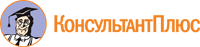 